客戶資訊 Customer Profile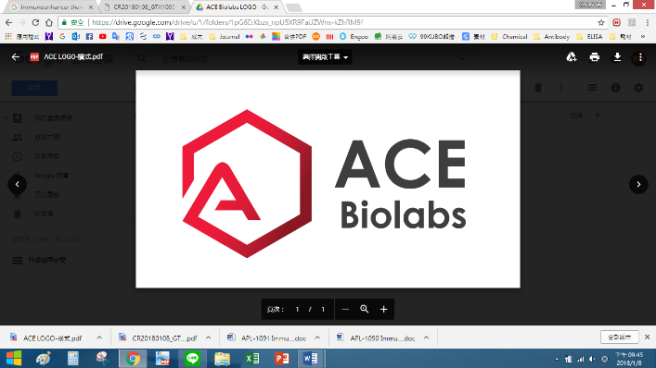 客戶資訊 Customer Profile客戶資訊 Customer Profile客戶資訊 Customer Profile客戶資訊 Customer Profile客戶資訊 Customer Profile客戶資訊 Customer Profile客戶資訊 Customer Profile客戶資訊 Customer Profile機構/學校單位系所機構/學校單位系所主持人聯絡人聯絡人連絡電話/分機E-mailE-mail寄送資訊 Shipping information寄送資訊 Shipping information寄送資訊 Shipping information寄送資訊 Shipping information寄送資訊 Shipping information寄送資訊 Shipping information寄送資訊 Shipping information寄送資訊 Shipping information寄送資訊 Shipping information寄送單位寄送單位收件人地址地址聯絡電話/分機聯絡電話/分機發票抬頭/統一編號發票抬頭/統一編號是否隨貨附發票專案資訊 Service Information專案資訊 Service Information專案資訊 Service Information專案資訊 Service Information專案資訊 Service Information專案資訊 Service Information專案資訊 Service Information專案資訊 Service Information專案資訊 Service Information服務內容內容內容內容內容內容階段報價工作天數質體資訊Name: ___________，請附上MAP，並確認有LTR regionName: ___________，請附上MAP，並確認有LTR regionName: ___________，請附上MAP，並確認有LTR regionName: ___________，請附上MAP，並確認有LTR regionName: ___________，請附上MAP，並確認有LTR regionName: ___________，請附上MAP，並確認有LTR region----質體資訊Insert Name : ____________Type : Overexpression、shRNA、siRNA、miRNA (請圈選)Insert Name : ____________Type : Overexpression、shRNA、siRNA、miRNA (請圈選)Insert Name : ____________Type : Overexpression、shRNA、siRNA、miRNA (請圈選)Insert Name : ____________Type : Overexpression、shRNA、siRNA、miRNA (請圈選)Insert Name : ____________Type : Overexpression、shRNA、siRNA、miRNA (請圈選)Insert Name : ____________Type : Overexpression、shRNA、siRNA、miRNA (請圈選)----質體資訊Bacterial Antibiotics : _________, 使用濃度__________ Bacterial Antibiotics : _________, 使用濃度__________ Bacterial Antibiotics : _________, 使用濃度__________ Bacterial Antibiotics : _________, 使用濃度__________ Bacterial Antibiotics : _________, 使用濃度__________ Bacterial Antibiotics : _________, 使用濃度__________ ----細胞株細胞來源細胞來源細胞株名稱 : ______________  (請附上細胞相關資料)，是否可以無限繼代 : □是，□否由客戶提供細胞株，提供代數______實驗室代購細胞株 (費用另計)細胞株名稱 : ______________  (請附上細胞相關資料)，是否可以無限繼代 : □是，□否由客戶提供細胞株，提供代數______實驗室代購細胞株 (費用另計)細胞株名稱 : ______________  (請附上細胞相關資料)，是否可以無限繼代 : □是，□否由客戶提供細胞株，提供代數______實驗室代購細胞株 (費用另計)細胞株名稱 : ______________  (請附上細胞相關資料)，是否可以無限繼代 : □是，□否由客戶提供細胞株，提供代數______實驗室代購細胞株 (費用另計)細胞株培養資訊培養資訊懸浮生長貼附生長。需要coating  __________客戶建議培養資訊 : 培養基 : _________________ + 添加成分 : ___________________，請附上客戶培養圖參照ATCC建議培養方式 : _____________________________懸浮生長貼附生長。需要coating  __________客戶建議培養資訊 : 培養基 : _________________ + 添加成分 : ___________________，請附上客戶培養圖參照ATCC建議培養方式 : _____________________________懸浮生長貼附生長。需要coating  __________客戶建議培養資訊 : 培養基 : _________________ + 添加成分 : ___________________，請附上客戶培養圖參照ATCC建議培養方式 : _____________________________懸浮生長貼附生長。需要coating  __________客戶建議培養資訊 : 培養基 : _________________ + 添加成分 : ___________________，請附上客戶培養圖參照ATCC建議培養方式 : _____________________________細胞株培養資訊培養資訊懸浮生長貼附生長。需要coating  __________客戶建議培養資訊 : 培養基 : _________________ + 添加成分 : ___________________，請附上客戶培養圖參照ATCC建議培養方式 : _____________________________懸浮生長貼附生長。需要coating  __________客戶建議培養資訊 : 培養基 : _________________ + 添加成分 : ___________________，請附上客戶培養圖參照ATCC建議培養方式 : _____________________________懸浮生長貼附生長。需要coating  __________客戶建議培養資訊 : 培養基 : _________________ + 添加成分 : ___________________，請附上客戶培養圖參照ATCC建議培養方式 : _____________________________懸浮生長貼附生長。需要coating  __________客戶建議培養資訊 : 培養基 : _________________ + 添加成分 : ___________________，請附上客戶培養圖參照ATCC建議培養方式 : _____________________________細胞株篩選資訊篩選資訊Mammalian Antibiotics : _________, 使用濃度__________按照文獻，請附上Reference + ACE Biolabs 試驗Mammalian Antibiotics : _________, 使用濃度__________按照文獻，請附上Reference + ACE Biolabs 試驗Mammalian Antibiotics : _________, 使用濃度__________按照文獻，請附上Reference + ACE Biolabs 試驗Mammalian Antibiotics : _________, 使用濃度__________按照文獻，請附上Reference + ACE Biolabs 試驗WB檢測抗體由客戶提供 : 請提供使用條件使用ACE Biolabs抗體客戶欲使用 internal control：___________抗體由客戶提供 : 請提供使用條件使用ACE Biolabs抗體客戶欲使用 internal control：___________抗體由客戶提供 : 請提供使用條件使用ACE Biolabs抗體客戶欲使用 internal control：___________抗體由客戶提供 : 請提供使用條件使用ACE Biolabs抗體客戶欲使用 internal control：___________抗體由客戶提供 : 請提供使用條件使用ACE Biolabs抗體客戶欲使用 internal control：___________抗體由客戶提供 : 請提供使用條件使用ACE Biolabs抗體客戶欲使用 internal control：___________Single Clone稀釋細胞至0.4 cell/well 挑選single clone稀釋細胞至0.4 cell/well 挑選single clone稀釋細胞至0.4 cell/well 挑選single clone稀釋細胞至0.4 cell/well 挑選single clone稀釋細胞至0.4 cell/well 挑選single clone稀釋細胞至0.4 cell/well 挑選single clone出貨規格Stable cell pool (2x106 cell/tube) 凍管乙管+ WB檢測報告Stable cell line (2x106 cell/tube) 凍管乙管 + WB檢測報告，增加_____株，需額外收費Stable cell pool (2x106 cell/tube) 凍管乙管+ WB檢測報告Stable cell line (2x106 cell/tube) 凍管乙管 + WB檢測報告，增加_____株，需額外收費Stable cell pool (2x106 cell/tube) 凍管乙管+ WB檢測報告Stable cell line (2x106 cell/tube) 凍管乙管 + WB檢測報告，增加_____株，需額外收費Stable cell pool (2x106 cell/tube) 凍管乙管+ WB檢測報告Stable cell line (2x106 cell/tube) 凍管乙管 + WB檢測報告，增加_____株，需額外收費Stable cell pool (2x106 cell/tube) 凍管乙管+ WB檢測報告Stable cell line (2x106 cell/tube) 凍管乙管 + WB檢測報告，增加_____株，需額外收費Stable cell pool (2x106 cell/tube) 凍管乙管+ WB檢測報告Stable cell line (2x106 cell/tube) 凍管乙管 + WB檢測報告，增加_____株，需額外收費其他需求如：目標基因的表現上升或下降幾倍以上如：目標基因的表現上升或下降幾倍以上如：目標基因的表現上升或下降幾倍以上如：目標基因的表現上升或下降幾倍以上如：目標基因的表現上升或下降幾倍以上如：目標基因的表現上升或下降幾倍以上如：目標基因的表現上升或下降幾倍以上如：目標基因的表現上升或下降幾倍以上本服務預收訂金40%，於收到客戶樣品後，開立發票至寄送地址。材料費另計，並預先付款。有些細胞株無法單獨生長，僅能使用低密度的培養方式進行篩選，因此交期可能會有異動。細胞準備完成後，會通知聯絡人寄送乾冰至實驗室。如需我方準備，加收處理費500元。案件完成後，客戶須於收到細胞株一個月內進行測試並反應問題，如超過此期限，恕不負責。無隨貨附發票，將於案件完成後，三個月內開立發票。本服務預收訂金40%，於收到客戶樣品後，開立發票至寄送地址。材料費另計，並預先付款。有些細胞株無法單獨生長，僅能使用低密度的培養方式進行篩選，因此交期可能會有異動。細胞準備完成後，會通知聯絡人寄送乾冰至實驗室。如需我方準備，加收處理費500元。案件完成後，客戶須於收到細胞株一個月內進行測試並反應問題，如超過此期限，恕不負責。無隨貨附發票，將於案件完成後，三個月內開立發票。本服務預收訂金40%，於收到客戶樣品後，開立發票至寄送地址。材料費另計，並預先付款。有些細胞株無法單獨生長，僅能使用低密度的培養方式進行篩選，因此交期可能會有異動。細胞準備完成後，會通知聯絡人寄送乾冰至實驗室。如需我方準備，加收處理費500元。案件完成後，客戶須於收到細胞株一個月內進行測試並反應問題，如超過此期限，恕不負責。無隨貨附發票，將於案件完成後，三個月內開立發票。本服務預收訂金40%，於收到客戶樣品後，開立發票至寄送地址。材料費另計，並預先付款。有些細胞株無法單獨生長，僅能使用低密度的培養方式進行篩選，因此交期可能會有異動。細胞準備完成後，會通知聯絡人寄送乾冰至實驗室。如需我方準備，加收處理費500元。案件完成後，客戶須於收到細胞株一個月內進行測試並反應問題，如超過此期限，恕不負責。無隨貨附發票，將於案件完成後，三個月內開立發票。本服務預收訂金40%，於收到客戶樣品後，開立發票至寄送地址。材料費另計，並預先付款。有些細胞株無法單獨生長，僅能使用低密度的培養方式進行篩選，因此交期可能會有異動。細胞準備完成後，會通知聯絡人寄送乾冰至實驗室。如需我方準備，加收處理費500元。案件完成後，客戶須於收到細胞株一個月內進行測試並反應問題，如超過此期限，恕不負責。無隨貨附發票，將於案件完成後，三個月內開立發票。本服務預收訂金40%，於收到客戶樣品後，開立發票至寄送地址。材料費另計，並預先付款。有些細胞株無法單獨生長，僅能使用低密度的培養方式進行篩選，因此交期可能會有異動。細胞準備完成後，會通知聯絡人寄送乾冰至實驗室。如需我方準備，加收處理費500元。案件完成後，客戶須於收到細胞株一個月內進行測試並反應問題，如超過此期限，恕不負責。無隨貨附發票，將於案件完成後，三個月內開立發票。本服務預收訂金40%，於收到客戶樣品後，開立發票至寄送地址。材料費另計，並預先付款。有些細胞株無法單獨生長，僅能使用低密度的培養方式進行篩選，因此交期可能會有異動。細胞準備完成後，會通知聯絡人寄送乾冰至實驗室。如需我方準備，加收處理費500元。案件完成後，客戶須於收到細胞株一個月內進行測試並反應問題，如超過此期限，恕不負責。無隨貨附發票，將於案件完成後，三個月內開立發票。服務專案價服務專案價本服務預收訂金40%，於收到客戶樣品後，開立發票至寄送地址。材料費另計，並預先付款。有些細胞株無法單獨生長，僅能使用低密度的培養方式進行篩選，因此交期可能會有異動。細胞準備完成後，會通知聯絡人寄送乾冰至實驗室。如需我方準備，加收處理費500元。案件完成後，客戶須於收到細胞株一個月內進行測試並反應問題，如超過此期限，恕不負責。無隨貨附發票，將於案件完成後，三個月內開立發票。本服務預收訂金40%，於收到客戶樣品後，開立發票至寄送地址。材料費另計，並預先付款。有些細胞株無法單獨生長，僅能使用低密度的培養方式進行篩選，因此交期可能會有異動。細胞準備完成後，會通知聯絡人寄送乾冰至實驗室。如需我方準備，加收處理費500元。案件完成後，客戶須於收到細胞株一個月內進行測試並反應問題，如超過此期限，恕不負責。無隨貨附發票，將於案件完成後，三個月內開立發票。本服務預收訂金40%，於收到客戶樣品後，開立發票至寄送地址。材料費另計，並預先付款。有些細胞株無法單獨生長，僅能使用低密度的培養方式進行篩選，因此交期可能會有異動。細胞準備完成後，會通知聯絡人寄送乾冰至實驗室。如需我方準備，加收處理費500元。案件完成後，客戶須於收到細胞株一個月內進行測試並反應問題，如超過此期限，恕不負責。無隨貨附發票，將於案件完成後，三個月內開立發票。本服務預收訂金40%，於收到客戶樣品後，開立發票至寄送地址。材料費另計，並預先付款。有些細胞株無法單獨生長，僅能使用低密度的培養方式進行篩選，因此交期可能會有異動。細胞準備完成後，會通知聯絡人寄送乾冰至實驗室。如需我方準備，加收處理費500元。案件完成後，客戶須於收到細胞株一個月內進行測試並反應問題，如超過此期限，恕不負責。無隨貨附發票，將於案件完成後，三個月內開立發票。本服務預收訂金40%，於收到客戶樣品後，開立發票至寄送地址。材料費另計，並預先付款。有些細胞株無法單獨生長，僅能使用低密度的培養方式進行篩選，因此交期可能會有異動。細胞準備完成後，會通知聯絡人寄送乾冰至實驗室。如需我方準備，加收處理費500元。案件完成後，客戶須於收到細胞株一個月內進行測試並反應問題，如超過此期限，恕不負責。無隨貨附發票，將於案件完成後，三個月內開立發票。本服務預收訂金40%，於收到客戶樣品後，開立發票至寄送地址。材料費另計，並預先付款。有些細胞株無法單獨生長，僅能使用低密度的培養方式進行篩選，因此交期可能會有異動。細胞準備完成後，會通知聯絡人寄送乾冰至實驗室。如需我方準備，加收處理費500元。案件完成後，客戶須於收到細胞株一個月內進行測試並反應問題，如超過此期限，恕不負責。無隨貨附發票，將於案件完成後，三個月內開立發票。本服務預收訂金40%，於收到客戶樣品後，開立發票至寄送地址。材料費另計，並預先付款。有些細胞株無法單獨生長，僅能使用低密度的培養方式進行篩選，因此交期可能會有異動。細胞準備完成後，會通知聯絡人寄送乾冰至實驗室。如需我方準備，加收處理費500元。案件完成後，客戶須於收到細胞株一個月內進行測試並反應問題，如超過此期限，恕不負責。無隨貨附發票，將於案件完成後，三個月內開立發票。本服務預收訂金40%，於收到客戶樣品後，開立發票至寄送地址。材料費另計，並預先付款。有些細胞株無法單獨生長，僅能使用低密度的培養方式進行篩選，因此交期可能會有異動。細胞準備完成後，會通知聯絡人寄送乾冰至實驗室。如需我方準備，加收處理費500元。案件完成後，客戶須於收到細胞株一個月內進行測試並反應問題，如超過此期限，恕不負責。無隨貨附發票，將於案件完成後，三個月內開立發票。本服務預收訂金40%，於收到客戶樣品後，開立發票至寄送地址。材料費另計，並預先付款。有些細胞株無法單獨生長，僅能使用低密度的培養方式進行篩選，因此交期可能會有異動。細胞準備完成後，會通知聯絡人寄送乾冰至實驗室。如需我方準備，加收處理費500元。案件完成後，客戶須於收到細胞株一個月內進行測試並反應問題，如超過此期限，恕不負責。無隨貨附發票，將於案件完成後，三個月內開立發票。本服務預收訂金40%，於收到客戶樣品後，開立發票至寄送地址。材料費另計，並預先付款。有些細胞株無法單獨生長，僅能使用低密度的培養方式進行篩選，因此交期可能會有異動。細胞準備完成後，會通知聯絡人寄送乾冰至實驗室。如需我方準備，加收處理費500元。案件完成後，客戶須於收到細胞株一個月內進行測試並反應問題，如超過此期限，恕不負責。無隨貨附發票，將於案件完成後，三個月內開立發票。本服務預收訂金40%，於收到客戶樣品後，開立發票至寄送地址。材料費另計，並預先付款。有些細胞株無法單獨生長，僅能使用低密度的培養方式進行篩選，因此交期可能會有異動。細胞準備完成後，會通知聯絡人寄送乾冰至實驗室。如需我方準備，加收處理費500元。案件完成後，客戶須於收到細胞株一個月內進行測試並反應問題，如超過此期限，恕不負責。無隨貨附發票，將於案件完成後，三個月內開立發票。本服務預收訂金40%，於收到客戶樣品後，開立發票至寄送地址。材料費另計，並預先付款。有些細胞株無法單獨生長，僅能使用低密度的培養方式進行篩選，因此交期可能會有異動。細胞準備完成後，會通知聯絡人寄送乾冰至實驗室。如需我方準備，加收處理費500元。案件完成後，客戶須於收到細胞株一個月內進行測試並反應問題，如超過此期限，恕不負責。無隨貨附發票，將於案件完成後，三個月內開立發票。本服務預收訂金40%，於收到客戶樣品後，開立發票至寄送地址。材料費另計，並預先付款。有些細胞株無法單獨生長，僅能使用低密度的培養方式進行篩選，因此交期可能會有異動。細胞準備完成後，會通知聯絡人寄送乾冰至實驗室。如需我方準備，加收處理費500元。案件完成後，客戶須於收到細胞株一個月內進行測試並反應問題，如超過此期限，恕不負責。無隨貨附發票，將於案件完成後，三個月內開立發票。本服務預收訂金40%，於收到客戶樣品後，開立發票至寄送地址。材料費另計，並預先付款。有些細胞株無法單獨生長，僅能使用低密度的培養方式進行篩選，因此交期可能會有異動。細胞準備完成後，會通知聯絡人寄送乾冰至實驗室。如需我方準備，加收處理費500元。案件完成後，客戶須於收到細胞株一個月內進行測試並反應問題，如超過此期限，恕不負責。無隨貨附發票，將於案件完成後，三個月內開立發票。客戶簽名客戶簽名本服務預收訂金40%，於收到客戶樣品後，開立發票至寄送地址。材料費另計，並預先付款。有些細胞株無法單獨生長，僅能使用低密度的培養方式進行篩選，因此交期可能會有異動。細胞準備完成後，會通知聯絡人寄送乾冰至實驗室。如需我方準備，加收處理費500元。案件完成後，客戶須於收到細胞株一個月內進行測試並反應問題，如超過此期限，恕不負責。無隨貨附發票，將於案件完成後，三個月內開立發票。本服務預收訂金40%，於收到客戶樣品後，開立發票至寄送地址。材料費另計，並預先付款。有些細胞株無法單獨生長，僅能使用低密度的培養方式進行篩選，因此交期可能會有異動。細胞準備完成後，會通知聯絡人寄送乾冰至實驗室。如需我方準備，加收處理費500元。案件完成後，客戶須於收到細胞株一個月內進行測試並反應問題，如超過此期限，恕不負責。無隨貨附發票，將於案件完成後，三個月內開立發票。本服務預收訂金40%，於收到客戶樣品後，開立發票至寄送地址。材料費另計，並預先付款。有些細胞株無法單獨生長，僅能使用低密度的培養方式進行篩選，因此交期可能會有異動。細胞準備完成後，會通知聯絡人寄送乾冰至實驗室。如需我方準備，加收處理費500元。案件完成後，客戶須於收到細胞株一個月內進行測試並反應問題，如超過此期限，恕不負責。無隨貨附發票，將於案件完成後，三個月內開立發票。本服務預收訂金40%，於收到客戶樣品後，開立發票至寄送地址。材料費另計，並預先付款。有些細胞株無法單獨生長，僅能使用低密度的培養方式進行篩選，因此交期可能會有異動。細胞準備完成後，會通知聯絡人寄送乾冰至實驗室。如需我方準備，加收處理費500元。案件完成後，客戶須於收到細胞株一個月內進行測試並反應問題，如超過此期限，恕不負責。無隨貨附發票，將於案件完成後，三個月內開立發票。本服務預收訂金40%，於收到客戶樣品後，開立發票至寄送地址。材料費另計，並預先付款。有些細胞株無法單獨生長，僅能使用低密度的培養方式進行篩選，因此交期可能會有異動。細胞準備完成後，會通知聯絡人寄送乾冰至實驗室。如需我方準備，加收處理費500元。案件完成後，客戶須於收到細胞株一個月內進行測試並反應問題，如超過此期限，恕不負責。無隨貨附發票，將於案件完成後，三個月內開立發票。本服務預收訂金40%，於收到客戶樣品後，開立發票至寄送地址。材料費另計，並預先付款。有些細胞株無法單獨生長，僅能使用低密度的培養方式進行篩選，因此交期可能會有異動。細胞準備完成後，會通知聯絡人寄送乾冰至實驗室。如需我方準備，加收處理費500元。案件完成後，客戶須於收到細胞株一個月內進行測試並反應問題，如超過此期限，恕不負責。無隨貨附發票，將於案件完成後，三個月內開立發票。本服務預收訂金40%，於收到客戶樣品後，開立發票至寄送地址。材料費另計，並預先付款。有些細胞株無法單獨生長，僅能使用低密度的培養方式進行篩選，因此交期可能會有異動。細胞準備完成後，會通知聯絡人寄送乾冰至實驗室。如需我方準備，加收處理費500元。案件完成後，客戶須於收到細胞株一個月內進行測試並反應問題，如超過此期限，恕不負責。無隨貨附發票，將於案件完成後，三個月內開立發票。